Target 5795 0296Tulip Fields, Amsterdam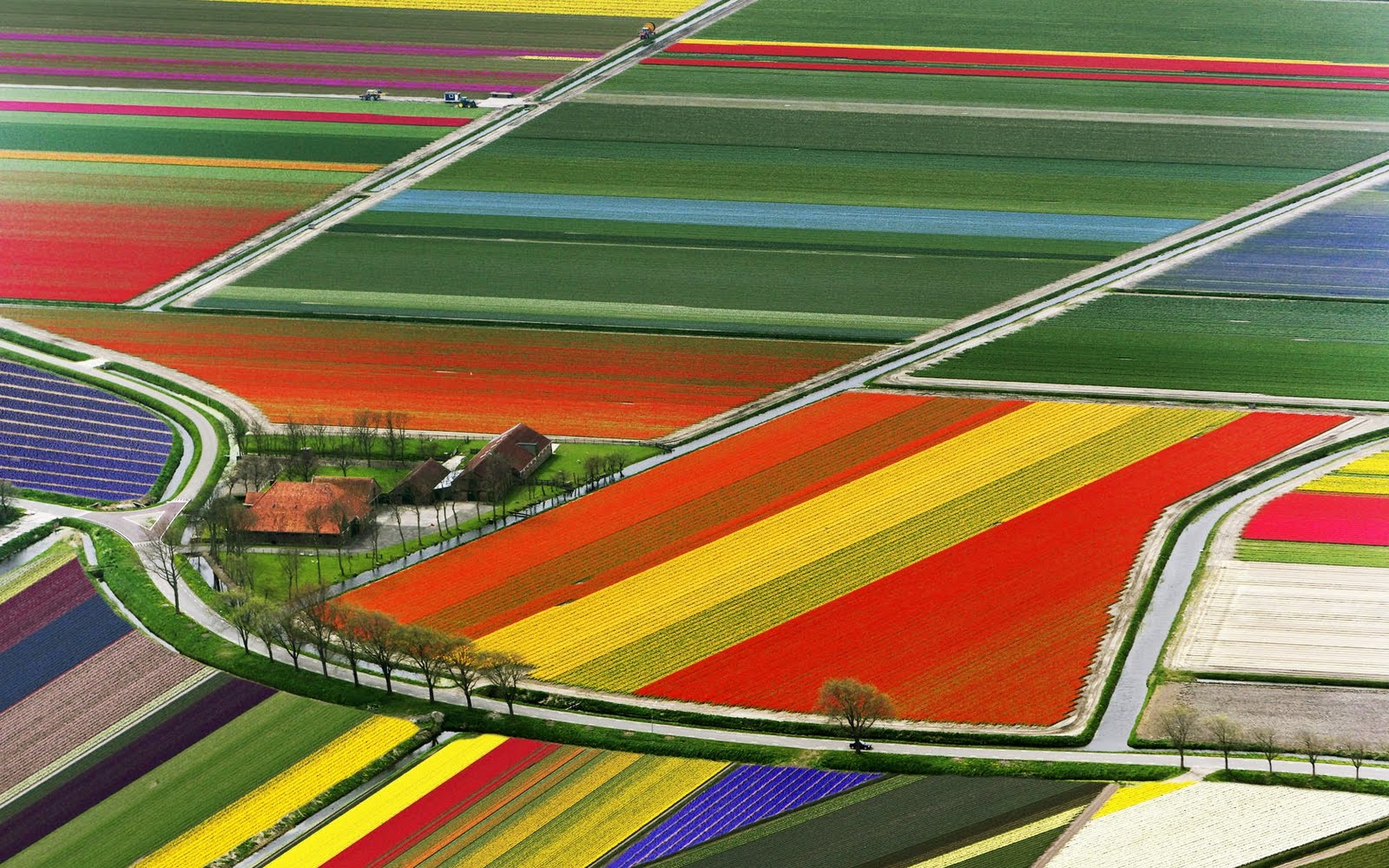 Fair Use For Teaching.  Retrieved 6/25/13.http://purple-emu.blogspot.com/2010/08/aerial-view-of-tulip-fields.html